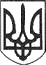 	РЕШЕТИЛІВСЬКА МІСЬКА РАДА	ПОЛТАВСЬКОЇ ОБЛАСТІ(третя позачергова сесія восьмого скликання)РІШЕННЯ27 січня 2021 року                                                                                 	№ 171-3-VIIІ Про надання дозволу на виготовленняпроекту землеустрою щодо відведення земельної ділянки для ведення особистого селянського господарства  гр. Маховому О. Г.Керуючись Земельним кодексом України, законами України ,,Про місцеве самоврядування в Україні”, „Про землеустрій”, ,,Про державний земельний кадастр”, розглянувши заяву громадянина Махового О.Г., Решетилівська міська радаВИРІШИЛА:	Надати дозвіл Маховому Олександру Григоровичу на виготовлення проекту землеустрою щодо відведення земельної ділянки орієнтовною площею 0,94 га для ведення особистого селянського господарства (код КВЦПЗ – 01.03) на території Решетилівської міської ради поблизу земельної ділянки із кадастровим  № 5324282600:00:002:0203.	Міський  голова        	                                                      	О.А. Дядюнова